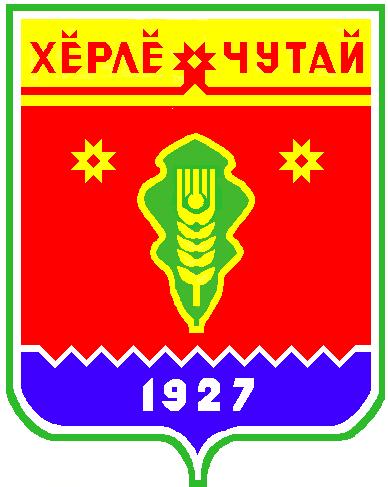 Жительница Красночетайского района осужден за уклонение от призыва на военную службу Прокуратурой Красночетайского района поддержано государственное обвинение по уголовному делу в отношении 24-летнего жителя Ядринского района, обвиняемого в совершении преступления, предусмотренного ч.1 ст.328 УК РФ (уклонение от призыва на военную службу при отсутствии законных оснований для освобождения от этой службы).В ходе судебного следствия установлено, что обвиняемый с 16.01.2012 состоял на воинском учете в военном комиссариате Ядринского и Красночетайского районов ЧР ФКУ «Военный комиссариат Чувашской Республики». Решением призывной комиссии от 15.04.2013 он был признан годным к военной службе. При отсутствии законных оснований для освобождения либо для отсрочки от призыва на военную службу, с целью уклонения, неоднократно  не являлся без уважительных причин по повесткам военного комиссариата на медицинское освидетельствование и иные мероприятия, связанные с призывом на военную службу в течение весеннего и осеннего призывов 2016 года и весеннего призыва 2017 года. После получения повесток в военный комиссариат выезжал за пределы Чувашии.В ходе судебного разбирательства обвиняемый свою вину признал, в содеянном раскаялся.Суд согласился с позицией государственного обвинителя, признал жителя Ядринского района виновным в совершении инкриминированного ему преступления и с учетом смягчающих обстоятельств назначил наказание в виде штрафа в размере 30 000 рублей.Приговор в законную силу не вступил.Наказание в виде исправительных работ, определенное осужденному по приговору суда, заменено на лишение свободыЯдринский районный суд (с дислокацией в Красночетайском районе) рассмотрел представление Ядринского межмуниципального филиала ФКУ УИИ УФСИН России по Чувашской Республике о замене наказания 38-летнему жителю с.Красные Четаи Красночетайского района, злостно уклоняющемуся от исполнения наказания в виде исправительных работ, лишением свободы.Установлено, что приговором Ядринского районного суда житель района осужден за совершение преступления, предусмотренного ч. 1 ст. 157 УК РФ (неуплата родителем без уважительных причин в нарушение решения суда средств на содержание несовершеннолетних детей, если это деяние совершено неоднократно), к наказанию в виде исправительных работ сроком шесть месяцев с удержанием 5% из заработной платы в доход государства. Указанное наказание осужденный должным образом не исполнял, в период его отбывания в один из дней находился на рабочем месте в состоянии алкогольного опьянения, три дня без уважительных причин не выходил на работу. Суд согласился с мнением представителя прокуратуры, заменив наказание в виде исправительных работ лишением свободы на срок 1 месяц 19 дней с отбыванием в колонии-поселении.ВЕСТНИК Испуханского сельского поселенияТир. 100 экз.Д.Испуханы, ул.Новая д.2Номер сверстан специалистом администрации Испуханского сельского поселенияОтветственный за выпуск: Е.Ф.ЛаврентьеваВыходит на русском  языке